     MIĘDZYSZKOLNY OŚRODEK SPORTOWY KRAKÓW-WSCHÓD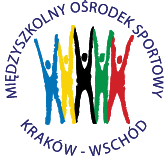 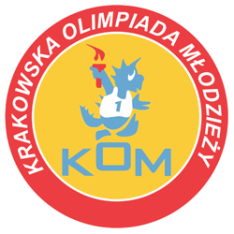 Adres: Centrum Rozwoju Com Com Zoneul. Ptaszyckiego 6 – P 09,  31 – 979 Krakówtel/fax: 693 507 504,   email:  biuro@kom.krakow.plwww.kom.krakow.plKraków, 10.03.2023r.IMS – KLASYFIKACJA DRUŻYNOWA DZIEWCZĄT – NARCIARSTWO ALPEJSKIESZKOŁAZAWODNIKZAWODNIKZAWODNIKRAZEM PKTPKT WSP.SP 951711-2812TSSP21--2110PSP 420--209SSP 5191-208SP 121081197SP 6218--186Academos16--165SP 3115--154SP 16014--143SP 7213--132SP 48121-13Udział – 1 pktKSP Molla64111Udział – 1 pktSP 339--9Udział – 1 pktSP 527--7Udział – 1 pktPSP 251-6Udział – 1 pktKSP Jadwiga3115Udział – 1 pktSP 8521-3Udział – 1 pktSP 811-2Udział – 1 pktSP 391--1Udział – 1 pkt